Question 2: ( 4 points) Perform and Simplify the following:Question 3: (4 points) Solve the following equations:Solve graphically the system     and then classify the system as consistent or inconsistent and the equations as dependent or independent. Solve the following system of equations: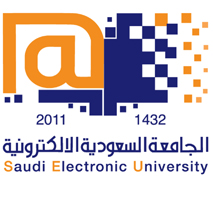 Saudi Electronic UniversitySaudi Electronic UniversityFinal Examination  Date:  28.12.2014Fundamentals of MathematicsMATH 001Student Name (ARABIC):Student ID:Instructions:This exam duration is 2 hours. This is NOT an open book exam.The use of calculators is permitted. The use of mobile phones is NOT permitted. Please answer all the 5 questions.The number of pages is 8 pages including this page.Marking Scheme:Student Name (ARABIC):Student ID:Instructions:This exam duration is 2 hours. This is NOT an open book exam.The use of calculators is permitted. The use of mobile phones is NOT permitted. Please answer all the 5 questions.The number of pages is 8 pages including this page.Marking Scheme:Question 1: (30 points) Choose the correct answer, write your answer in the table below:Question 1: (30 points) Choose the correct answer, write your answer in the table below:Question 1: (30 points) Choose the correct answer, write your answer in the table below:Question 1: (30 points) Choose the correct answer, write your answer in the table below:The translation of “35 less than d” is:The translation of “35 less than d” is:The translation of “35 less than d” is:The translation of “35 less than d” is:35-d35-d35d35+dThe solution of   is:The solution of   is:The solution of   is:The solution of   is:The slope of the line  is:The slope of the line  is:The slope of the line  is:The slope of the line  is:9-9200The product of the slopes of two perpendicular lines is:The product of the slopes of two perpendicular lines is:The product of the slopes of two perpendicular lines is:The product of the slopes of two perpendicular lines is:01-1-2The Linear function whose graph has the slope 8and y-intercept ,  is:The Linear function whose graph has the slope 8and y-intercept ,  is:The Linear function whose graph has the slope 8and y-intercept ,  is:The Linear function whose graph has the slope 8and y-intercept ,  is:The degree of polynomial The degree of polynomial The degree of polynomial The degree of polynomial 359-10The  simplification of The  simplification of The  simplification of The  simplification of 248The scientific notation of the number  is:The scientific notation of the number  is:The scientific notation of the number  is:The scientific notation of the number  is:The domain of the function :The domain of the function :The domain of the function :The domain of the function :The intercepts of the equation  is:The intercepts of the equation  is:The intercepts of the equation  is:The intercepts of the equation  is:The value of  when  is:The value of  when  is:The value of  when  is:The value of  when  is:161464The simplification of is:The simplification of is:The simplification of is:The simplification of is:-887-7The domain of the function  is:The domain of the function  is:The domain of the function  is:The domain of the function  is:The solution of is: The solution of is: The solution of is: The solution of is: 88,-8-8No SolutionThe result of the division  is: The result of the division  is: The result of the division  is: The result of the division  is: The solution of  is:The solution of  is:The solution of  is:The solution of  is:Which of the following correspondences is not function:Which of the following correspondences is not function:Which of the following correspondences is not function:Which of the following correspondences is not function:The Greatest Common Factor of  and  is:The Greatest Common Factor of  and  is:The Greatest Common Factor of  and  is:The Greatest Common Factor of  and  is:The interval notation for the set  is:The interval notation for the set  is:The interval notation for the set  is:The interval notation for the set  is:The result of  addition is :The result of  addition is :The result of  addition is :The result of  addition is :Question12345678910AnswerQuestion11121314151617181920AnswerQuestion 4: (4 points) Solve the following inequalities:Question 5: (8 points)